									11.08.2021   259-01-03-236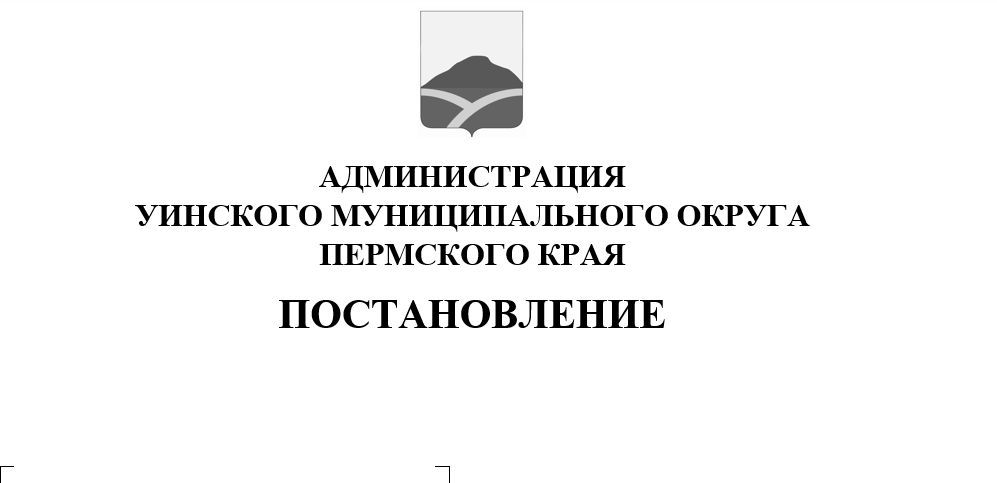 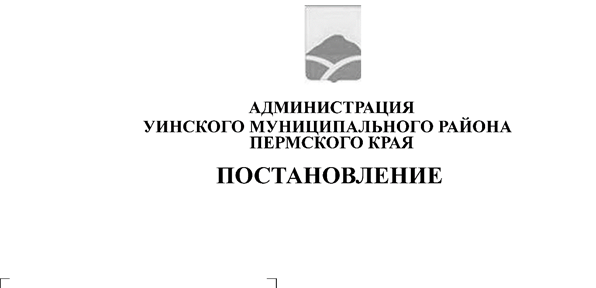 В соответствии с решением Думы Уинского муниципального округа Пермского края от 02.08.2021 № 241 «Об утверждении Порядка формирования тарифов на откачку и вывоз жидких бытовых отходов муниципальными унитарными предприятиями Уинского муниципального округа Пермского края», администрация Уинского муниципального округа Пермского краяПОСТАНОВЛЯЕТ:Утвердить тариф на откачку и вывоз жидких бытовых отходов длямуниципального унитарного предприятия «Уинсктеплоэнерго» в размере 191 руб. 00 коп. за 1 кубический метр.Настоящее постановление вступает в силу с момента опубликования в печатном средстве массовой информации газете «Родник-1» и подлежит размещению на официальном сайте администрации Уинского муниципального округа в сети Интернет.Контроль за исполнением постановления оставляю за собой.Глава муниципального округа – глава администрации Уинскогомуниципального округа                                                    А.Н. Зелёнкин